28/08/19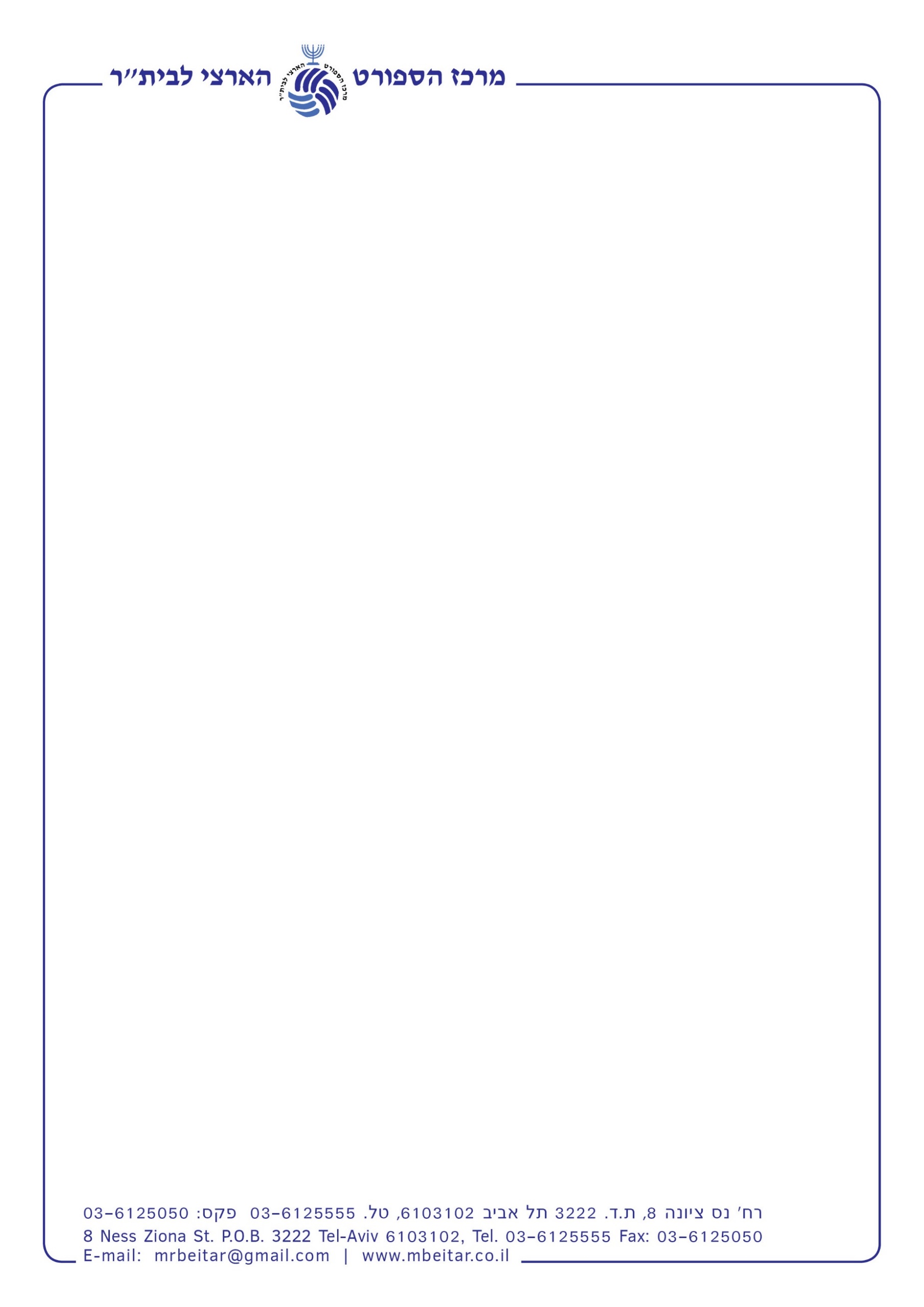 לכבודהאגודות המסנופות לאגודת בית"רהנדון:	פוליסות ביטוח עפ"י חוק הספורט      לעונת המשחקים 2019-20הנהלת מרכז הספורט הארצי לבית"ר החליטה לעזור ולתמוך בקבוצות מרכז בית"ר בנושא עריכת פוליסות הביטוח לקבוצות המסונפות למרכז בית"ר.הנכם מתבקשים לקרוא בעיון רב את המצ"ב ולמלא את הפרטים כנדרש ולהעביר את התשלום למרכז בית"ר כמצ"ב.יש להעביר את הפרטים במייל : mrbeitar@gmail.com ו/או בטלפון 03-9274440 אל דורית מזכירת  המרכז.לידיעתכם: סוכנות הביטוח אשר מונתה ע"י מרכז בית"ר בטיפול מול חברת הביטוח איילון :     אופיר דיין סוכנות לביטוח בע"מ       רחוב דרך רמתיים 49 הוד השרון     טלפון: 09-7409696.                  מייל: arie@myexperts.co.ilאנו מאחלים לכם שנה מוצלחת ובטוחה.בברכת הספורט , מרכז הספורט הארצי לבית"ר שימו לב:קבוצות אשר יבצעו את הביטוח באמצעות מרכז בית"ר עשויות לקבל מענקים מיוחדים וזאת בכפוף להחלטות הבלעדיות של הנהלת מרכז בית"ר.